Находясь в лагере, каждый ребенок должен соблюдать определенные правила, благодаря чему его пребывание, как и других детей, будет комфортным и безопасным.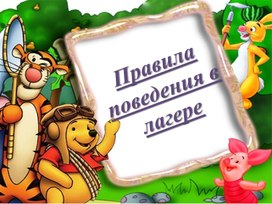 Правила пожарной безопасности:Запрещено использовать в лагере любые зажигательные и курительные принадлежности (спички, зажигалки, сигареты и т.п.). В детском оздоровительном лагере и на его территории курить запрещено!Запрещено хранить и использовать в детском лагере взрывоопасные предметы (хлопушки, петарды, фейерверки).Запрещено хранить и использовать в лагере легковоспламеняющимися, горючими материалами и жидкостями, газовыми баллончиками.Запрещено разводить костры на территории детского лагеря.Нельзя без разрешения воспитателя или вожатого включать в помещениях электрические приборы.Не нагревайте незнакомые предметы, упаковки для порошков и красок. Особенно аэрозольные упаковки (металлические баллончики)Не поджигайте сами и не позволяйте младшим поджигать тополиный пух и сухую траву на территории лагеря. Это очень ОПАСНО!В каждом помещении есть огнетушитель, которым необходимо научится пользоваться.Все дети должны помнить, где расположен план эвакуации, и понимать, как им пользоваться.При обнаружении пожара или задымления срочно сообщите вожатому, воспитателю, обслуживающему персоналу детского лагеря и вызовите пожарных по телефону 101 (112).Действия детей при возникновении пожара в детском лагере:При возникновении пожара (вид открытого пламени, запаха гари, задымление) немедленно сообщить любому работнику лагеря.При опасности пожара находиться возле воспитателя, вожатого. Строго выполнять его распоряжения.Не поддаваться панике. Внимательно слушать оповещение по детскому лагерю и действовать согласно указаниям сотрудников.По команде воспитателя или вожатого эвакуироваться из здания лагеря в соответствии с определенным порядком и планом эвакуации. При этом не бежать, не мешать своим товарищам, помогать младшим детям и детям отряда.Нельзя ходить в задымленном помещении в полный рост: дым всегда скапливается в верхней части комнаты или здания, поэтому лучше пригнуться, закрыв нос и рот платком, и выбираться из помещения.Нельзя прятаться во время пожара под стол, в шкаф, под кровать: от огня и дыма спрятаться невозможно.При выходе из здания детского оздоровительного лагеря необходимо находиться в месте, указанном воспитателем или вожатым. Детям не разрешается участвовать в тушении здания лагеря и эвакуации его имущества.Обо всех полученных травмах (раны, порезы, ушибы, ожоги и т.д.) дети отряда должны немедленно сообщить воспитателю или вожатому детского оздоровительного лагеря.Правила купания в детском оздоровительном лагере:Пребывание детей у реки, водоема, моря, а также прогулки детей без сопровождения взрослых сотрудников лагеря категорически запрещается.Купание детей в реке, водоеме, море проводится по согласованию с санэпидстанцией в специально отведенном для этого месте, где отсутствуют выходы грунтовых вод с низкой температурой, резко выраженные водовороты, воронки и большие волны.Дно водоема должно быть плотным, свободным от тины, водорослей, коряг, острых камней; пляж и берег — отлогим, без обрывов и ям.На море купание детей разрешается только в районе детских пляжей, при этом необходимо обращать внимание на таблички, указывающие подводные опасности (камни, сваи и др.).В случае начала зыби до 2-3 баллов разрешается проводить только окунание детей у самого берега, при большой зыби купание запрещается.На берегу необходимо оборудовать навесы для защиты от солнечных лучей.До купания врач проводит осмотр детей, определяет время пребывания их в воде и солнечных ванн.Инструктор по плаванию проверяет готовность пляжа и места купания, рассказывает детям о правилах поведения на воде, порядке купания, подаче сигналов и др.Не разрешается купание натощак, вскоре после еды и физических упражнений с большой мышечной нагрузкой.Купание детей в реке, водоеме, море, бассейне проводится в присутствии старшего воспитателя или старшего вожатого, вожатых отрядов и воспитателей, медицинского работника, инструкторов по физкультуре и плаванию.На берегу должны находиться спасательные средства и сумка первой медицинской помощи.Все дети на пляже должны быть в головных уборах.Если ребенок почувствовал недомогание, его нужно отвести в тень и обратиться к медицинскому работнику.Вожатый или воспитатель заранее выявляет детей, не умеющих плавать. Обучение детей плаванию проводится инструктором по плаванию в соответствии с организационно-методическими указаниями по физическому воспитанию в детских лагеряхДоплывать до знаков ограждения зоны плавания разрешается детям, умеющим плавать, остальные купаются у берега (глубина воды должна быть не выше груди ребенка).Разрешается пребывание в воде одновременно не более одной группы (10 детей).Один из вожатых (воспитателей) находится у знаков ограждения в водоеме, другой наблюдает с берега за купающимися детьми.До купания и после выхода из воды детей необходимо пересчитать.Педагог, проводящий купание, должен стоять у воды, постоянно держа в поле зрения и пересчитывая всех детей, находящихся в секторе. Если количество детей не соответствует числу вошедших в воду, немедленно вывести детей на берег и сообщить спасателю и медику о случившемся.Дети обязаны точно и быстро выполнять все распоряжения и указания взрослых, ответственных за проведение купания:перед купанием и после выхода из воды построиться для пересчета;в воду заходить только по команде (по свистку);выходить из воды сразу после сигнала (свистка);после выхода из воды необходимо построиться и пересчитаться.не играть во время купания в запрещенные игры;по территории бассейна передвигаться только медленным шагом;в воду бассейна заходить только в специально отведенных местах, по одному человеку.Во время купания детей в душе (бане) присутствие медработника, вожатого (воспитателя) отряда обязательно.Температура воды для купания регулируется работником душа (бани) по указанию медработника. Смесители горячей и холодной воды должны быть в исправном состоянии.Управление по Курортному районуГлавного управления МЧС Россиипо г. Санкт-Петербургу 